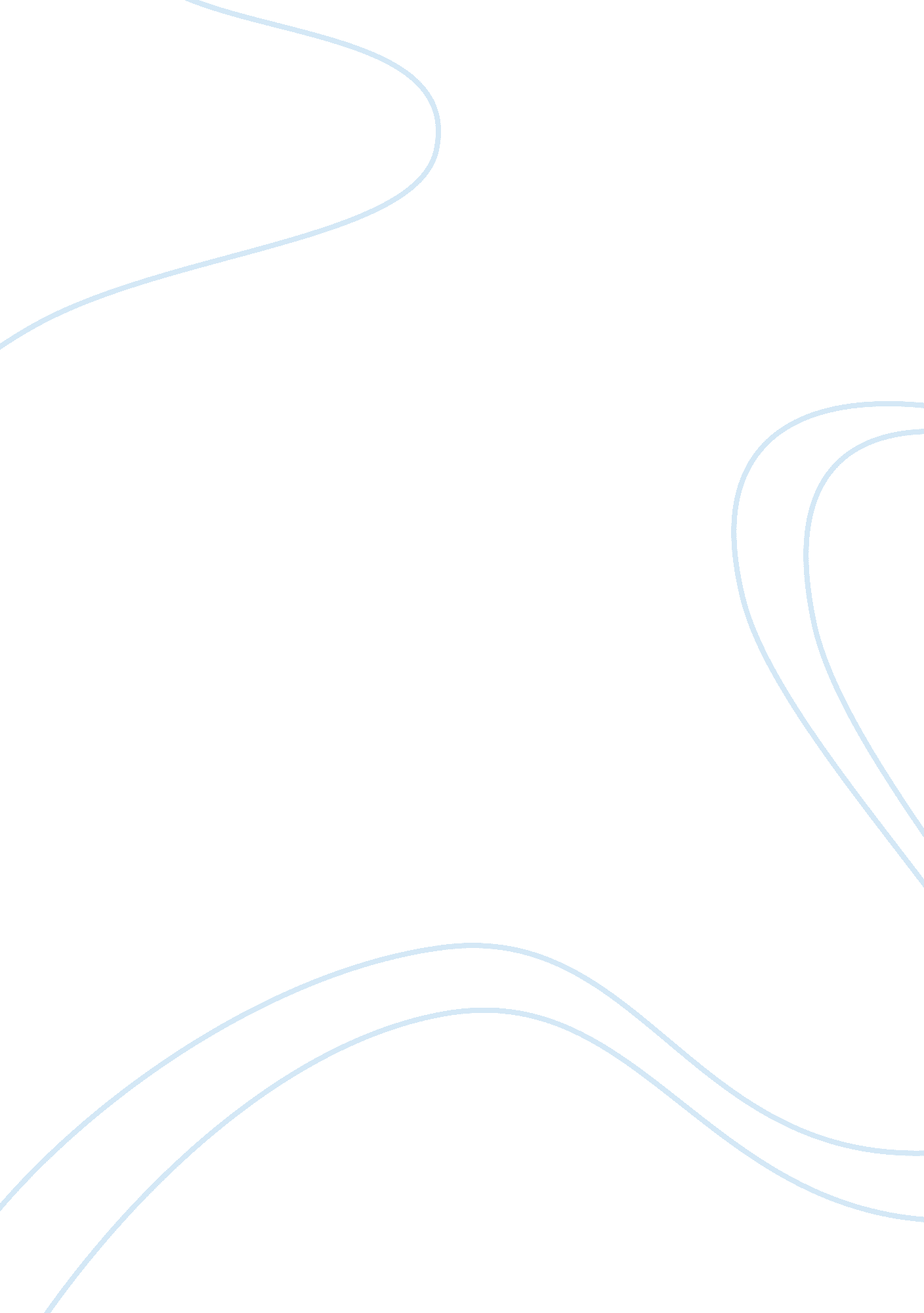 How to evaluate research resourcesEducation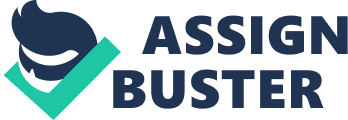 The purpose of non-scholar articles is to report the trends in industries, practical advice as well as the news in the industry mostly to the audience who are mostly non-professionals. In this case, Schoen (2003) reports the trends in the health industry in different countries including Australia, the United Kingdom, New Zealand, Canada, and the United States, and provides the news from those states in regard to health. 
Conclusions 
It is now possible to conclude that both articles are valuable in terms of the subject area they cover. The subject which in this case is health is examined well enough through research which makes the articles valuable. However, the value of scholarly articles can be said to be more valuable due to their wide usage of literature review and the provision of references, unlike non-scholarly articles which are rarely referenced. 
The value of the two articles and their credibility is significant since each of the articles has got its audience. They are therefore written for a purpose and to a specific target who is interested in the specific article. 
Another similarity is that they both fill the need for the country or rather the language of the country. They both communicate in the language that would be effective to the audience. For instance, the audience of the two journals is mostly from Europe and hence the need to use English. 
Strategies for determining the value and credibility of a resource 
The use of citations- This will improve the value of the article as it compares the work being done to the work previously done on the same subject. The use of references is also important to provide the sources of literature review (Walden Library). 
The reputation of the journal- If the journal is known to report quality information then the value of its article may be rated higher and may be seen as being credible unlike a journal with a poor reputation (Walden Library). 